СЛУЖБЕНИ ЛИСТ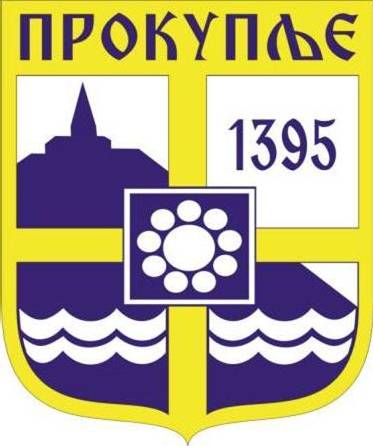 ГРАДА ПРОКУПЉА1На основу члана 44. став 2. и члана 209. Закона о социјалној заштити („Сл.гласник РС“ бр. 24/2011), члана 9. Одлуке о социјалној заштити Града Прокупља („Службени лист Града Прокупља”, број 27/19), члана 1. Одлуке о измени и допуни одлуке о социјалној заштити Града Прокупља („Службени лист Града Прокупља”, број 24/21), члана 8. Правилника о методологији формирања цене услуга и учешћу корисника и њихових сродника обавезних на издржавање у трошковима услуга социјалне заштите Прокупља („Службени лист Града Прокупља”, број 35/19), члана 8. Правилника о измени и допуни правилника  о методологији формирања цене услуга и учешћу корисника и његових сродника обавезних на издржавање у трошковима услуга социјалне заштите („Службени лист Града Прокупља”, број 28/21) и члана  63. Статута Града Прокупља („Службени лист Града Прокупља“, број 15/18), Градско веће Града Прокупља,  на седници одржаној 30.07.2021. године,  доносиРешење о измени решењао утврђивању економске цене услуга социјалне заштитеЧлан 1.Решење о утврђивању економске цене услуга социјалне заштите („Сл. лист Града Прокупља“, бр.5/20), мења се и то:- У члану 1. став 1. мења се и гласи:„Овим Решењем утврђује се економска цена услуга социјалне заштите помоћ у кући, дневни боравак, лични пратилац детета и персонална асистенција“.- У члану 2. додаје се: Економска цена услуге Персонална асистенција износи:  482,85 динара по часу по ангажованом лицу.Члан 2.У свему осталом Решење о утврђивању економске цене услуга социјалне заштите („Сл. лист Града Прокупља“,бр.5/20) остаје непромењено.Члан 3.Ово Решење ступа на снагу наредног дана од дана објављивања у „Службеном листу Града Прокупља“.Број: 06-71/2021-02У Прокупљу, 30.07.2021. годинеГРАДСКО ВЕЋЕ ГРАДА ПРОКУПЉА            ПРЕДСЕДНИК              ГРАДСКОГ ВЕЋА ГРАДА ПРОКУПЉА                                                                                                   Милан Аранђеловић с.р.2     На основу члана 64. став 3. Закона о пољопривредном земљишту(''Службени Гласник РС'' бр. 62/06,65/08-др.закон,41/09,112/15,80/17 и 95/18-др.закон), Правилник о условима и поступку давања у закуп и на коришћење пољопривредног земљишта у државној својини( ''Сл.Гласник'' РС бр. 16/2017,111/2017,18/2019,45/2019,3/2020,25/2020,133/2020 и 63/2021) и члана 2.Одлуке о одређивању надлежног органа за спровођење поступака давања у закуп пољопривредног земљишта у државној својини (''Службени лист града Прокупља'' бр.4), Градоначелник  града Прокупља је дана 26.07.2021.године, донео:Одлуку о расписивању јавног огласа за давање у закуп и на коришћење пољопривредног земљишта у државној својини у граду Прокупљу и расписујеОглас за давање у закуп и на коришћење пољопривредног земљишта у државној својини у граду ПрокупљеI-Предмет јавног надметања-1.Расписује се оглас за давање у закуп и на коришћење пољопривредног земљишта у државној својини по условима првог круга у Граду Прокупљу у следећим категорисаним општинама:Саставни део овог ''Службеног листа'' су табеле које садржи овај оглас, образложење и сагласност надлежног министарства.С а д р ж а ј1.Решење о измени Решења о утврђивању економске цене услуга социјалне заштите......................................................................................................................................12. Одлуку о расписивању јавног огласа за давање у закуп и на коришћење пољопривредног земљишта у државној својини у граду Прокупљу и расписује Оглас за давање у  закуп и на коришћење пољопривредног земљишта у државној својини у граду Прокупље....................3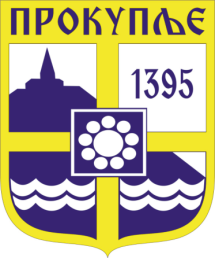  Издавач: Скупштина Грaда  Прокупља Лист уредио: Ивана Обрадовић Главни и одговорни уредник: Секретар Скупштине Града Прокупља  Александра ВукићевићГОДИНА XIIIБрој 29Прокупље30. Јул2021.Лист излази према потребиГодишња претплата: 1.000 дин.Цена овог броја износи: 40 дин.Рок за рекламацију: 10 дана